ANEXO VI – MODELO DE CARTA DE APOIO DE UNIDADE ACADÊMICA OU ADMINISTRATIVACARTA DE APOIO (NOME DA UNIDADE ACADÊMICA OU ADMINISTRATIVA)Pelo presente instrumento, NOME DO RESPONSÁVEL PELA UNIDADE ACADÊMICA OU ADMINISTRATIVA, CARGO, sediado no Campus IDENTIFICAÇÃO DO CAMPUS manifesta seu apoio para realização do NOME DO PROJETO, proposto por NOME DO PROPONENTE, a ser realizado no período de DIA/MÊS/ANO até DIA/MÊS/ANO, expressando o comprometimento em executar orçamentariamente a proposta.CIDADE, DIA de MÊS de 2023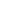 Assinatura (com carimbo)